Fiche 1 Exercices  sur le futur1° Entoure les phrases qui sont au futur : Tu cherches à gagner du temps. J’ai quitté l’hôtel hier. Le soleil brillera en fin de matinée. Les hirondelles regagneront leur nid au printemps prochain. Les enfants jouent aux billes. Demain nous visiterons un musée. Elles habitent en ville.2° Dans les phrases souligne les verbes conjugués au futur, surligne la terminaison.  Vous monterez l’escalier quatre à quatre. Les pluies tomberont toute la journée. Tu termineras ton devoir. Nous proposerons un jeu Je sauterai de joie. Le train entrera dans le tunnel.3° Recopie les phrases en les complétant avec le sujet qui convient: tu – les promeneurs – je – le soleil – nous – vous.Pour le carnaval, ..................... porterai un costume de clown. ……. plongerez dans l’eau glacée. Après l’averse, ..................... sèchera les flaques. …. voyagerons dans le monde entier. Pour la première fois, .................... marcheront dans cette forêt. Pour le diner, ..................... prépareras la soupe.4° Recopie les phrases en les complétant avec le verbe qui convient : tombera – prépareront – grimperas – soufflerai – fermerons Dès que la nuit ....................., nous ..................... les volets. Pour mon anniversaire, je ..................... trente bougies ! Tu ……dans l’arbre. Les pêcheurs …… leur matériel.5° Recopie les phrases en mettant les verbes au futur : Je déplace les meubles. ___________________________________Tu salues ton oncle. _____________________________________Nous arrivons les premiers.________________________________ Les élèves recopient les phrases. ____________________________Elle raconte une histoire. ____________________________________Vous jouez de la trompette. ________________________________Correction Fiche 1 Exercices  sur le futur2° Dans les phrases souligne les verbes conjugués au futur, surligne la terminaison. 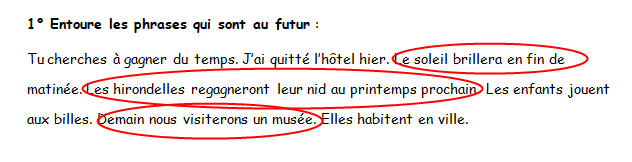  Vous monterez l’escalier quatre à quatre. Les pluies tomberont toute la journée. Tu termineras ton devoir. Nous proposerons un jeu Je sauterai de joie. Le train entrera dans le tunnel.3° Recopie les phrases en les complétant avec le sujet qui convient: tu – les promeneurs – je – le soleil – nous – vous.Pour le carnaval, je porterai un costume de clown. Vous plongerez dans l’eau glacée. Après l’averse, le soleil  sèchera les flaques. Nous voyagerons dans le monde entier. Pour la première fois, les promeneurs marcheront dans cette forêt. Pour le diner, tu prépareras la soupe.4° Recopie les phrases en les complétant avec le verbe qui convient : tombera – prépareront – grimperas – soufflerai – fermerons Dès que la nuit tombera, nous fermerons les volets. Pour mon anniversaire, je soufflerai trente bougies ! Tu grimperas dans l’arbre. Les pêcheurs prépareront leur matériel.5° Recopie les phrases en mettant les verbes au futur : Je déplace les meubles. Je déplacerai les meubles. Tu salues ton oncle. Tu salueras ton oncle.Nous arrivons les premiers. Nous arriverons les premiers. Les élèves recopient les phrases. Les élèves recopieront les phrases.Elle raconte une histoire. Elle racontera une histoire. Vous jouez de la trompette. Vous jouerez de la trompette.